Publicado en Madrid el 07/11/2018 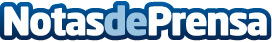 Cárnicas Ismael presenta su nueva página webLa empresa, una de las referentes en el sector cárnico de nuestro país, ha lanzado su nueva página web www.carnicas-ismael.comDatos de contacto:Silvia MartínezDpto Marketing Cárnicas IsmaelNota de prensa publicada en: https://www.notasdeprensa.es/carnicas-ismael-presenta-su-nueva-pagina-web_1 Categorias: Franquicias Gastronomía Comunicación Marketing Madrid Emprendedores Restauración Consumo http://www.notasdeprensa.es